Kyskulturuka i Langsund 14. - 20. juni 2020Tema: Det norske losvesen - Veiviser på havet i 300 år. 14. juni: Fyrets dag på Langøytange med fiskekonkurranse for barn, musikalsk underholdning, tur med Geoparken mm16. juni: Kystkulturkveld på Halen gård med tema «Losens arbeid og betydning for norsk sjøfart».17. juni: Kystkulturdag for de som er nye i Norge (VIVA). Dette er en del av integreringsarbeidet i kommune, der det legges opp til dialog og kulturutveksling, seiltur med RS2 Langesund, fiske mm.18. juni: Vise- og allsangaften på båtbyggeriet på Langøya.20.juni: Kystkulturdag med kystrelaterte utstillinger og mange spennende aktiviteter for barn. Alle Kystlagets samlinger vil være åpne, gamle motorer vil bli demonstrert, og det vil være underholdning fra scene ved unge talenter mm.Med vennlig hilsen 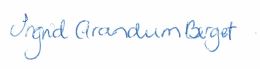 Ingrid Grandum BergetProsjektleder for Kystkulturuka Mob. 913 65 033Epost: ingrid.berget@gmail.com